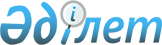 2002 жылға арналған облыстық бюджет туралы
					
			Күшін жойған
			
			
		
					Солтүстік Қазақстан облыстық мәслихатының 2001 жылғы 22 желтоқсандағы N 14/3 шешімі. Солтүстік Қазақстан облысының Әділет басқармасында 2002 жылғы 22 қаңтарда N 503 тіркелді. Күші жойылды - Солтүстік Қазақстан облысы мәслихатының 2010 жылғы 23 шілдеде N 27/10 Шешімімен     

 Ескерту. Күші жойылды - Солтүстік Қазақстан облысы мәслихатының 2010.07.23 N 27/10 Шешімімен

      1. 2002 жылға арналған облыстық бюджет 1 қосымшаға сәйкес келесi көлемдерде бекiтiлсiн: 

      а) түсiмдер - 9820917 мың теңге, соның iшiнде: 

      кiрiстер - 3506358 мың теңге; 

      ресми алынған трансферттер - 5241369 мың теңге; 

      бюджеттен бұрын берiлген кредиттер бойынша негiзгi берешектi өтеу - 1073190 мың теңге; 

      б) шығыстар және кредиттеу - 10277630 мың теңге, соның iшiнде: 

      шығыстар - 9314440 мың теңге; 

      несиелендiру - 963190 мың теңге. <*> 

      Ескерту. Өзгерістер енгізілді - Солтүстік Қазақстан облыстық мәслихатының 2002 жылғы 1 ақпандағы N 15/1; СҚО Мәслихатының 2002 жылғы 21 наурыздағы N 16/1; СҚО Мәслихатының 2002 жылғы 27 наурыздағы N 16/2-а; СҚО Мәслихатының 2002 жылғы 19 сәуірдегі N 17/4; СҚО Мәслихатының 2002 жылғы 15 мамырдағы N 18/1; СҚО Мәслихатының 2002 жылғы 5 шілдедегі N 19/1; СҚО Мәслихатының 2002 жылғы 26 қыркүйектегі N 20/2; СҚО Мәслихатының 2002 жылғы 25 қарашадағы N 21/1; СҚО Мәслихатының 2002 жылғы 24 желтоқсандағы N 22/2 шешімдерімен. 

      2. 2002 жылға арналған облыстық бюджеттiң кiрiстерi Қазақстан Республикасының "Бюджет жүйесi туралы" Заңына сәйкес келесi салықтық түсiмдер есебiнен қалыптастырылды деп белгiленсiн: 

      төмен тұрған бюджеттерге есептелiнетiн сомаларды қоспағандағы төлем көзiнен ұсталатын, жеке тұлғалардан алынатын табыс салығы; 

      төмен тұрған бюджеттерге есептелiнетiн сомаларды қоспағандағы әлеуметтiк салық. 

      3. Облыстық бюджеттiң кiрiстерi келесi салықтық емес түсiмдерден қалыптастырылады деп белгiленсiн: 

      қоршаған ортаны ластағаны үшiн төлемдер; 

      қоршаған ортаны қорғау туралы заңдарды бұзғаны үшiн айыппұл; 

      тәркiленген аңшылық және балық аулау құралдарын сатудан, зиянның орнын толтыру туралы арыз етушiлер бойынша табиғатты пайдаланудан алынған қаражаттар; 

      коммуналдық меншiктегi мүлiктi жалға беру (облыс әкiмiнiң меншiгi болып табылатын); 

      Облыстық бюджеттен қаржыландырылатын мемлекеттiк мекемелерге тиiстi мүлiктердi сатудан түскен түсiмдер; 

      облыстық бюджеттен мемлекеттiк мекемелер, ұйымдар ұсынатын қызметтердi сатудан түскен түсiмдер; 

      коммуналдық мемлекеттiк кәсiпорындардан пайда үлесi (облыс әкiмiнiң); 

      коммуналдық меншiк нысандарын жекешелендiруден түскен түсiмдер (облыс әкiмiнiң). 

      4. Төмен тұрған бюджеттер кiрiстерi келесi салықтық түсiмдер есебiнен қалыптастырылады деп белгiлесiн: 

      облыстық бюджетке аударылатын сомаларды қоспағанда, төлем көзiнен ұсталатын, жеке табыс салығы; 

      кәсiпкерлiк қызметпен шұғылданатын жеке тұлғалардан алынатын жеке табыс салығы; 

      акциздер; 

      облыстық бюджетке аударылатын сомаларды қоспағанда, әлеуметтiк салық; 

      заңды және жеке тұлғалардың мүлкiне салынатын салық; 

      жер салығы; 

      көлiк құралдарына салық; 

      бiрыңғай жер салығы; 

      су үшiн төлемдер; 

      үстiртiн көздерден су ресурстарын пайдаланғаны үшiн төлемдер; 

      орманды пайдаланғаны үшiн төлемдер; 

      жер учаскелерiн пайдаланғаны үшiн төлемдер; 

      кәсiпкерлiк және кәсiби қызметiн жүргiзгенi үшiн алымдар; 

      мемлекеттiк баждар. 

      5. Төменгi тұрған бюджеттердiң кiрiстерi келесi салықтық емес түсiмдерден қалыптастырылады деп белгiленсiн: 

      коммуналдық мемлекеттiк кәсiпорындардың пайда үлесi (аудандар 

және Петропавл қаласы әкiмдерi); 

      коммуналдық меншiк болып табылатын акция пакеттерiне дивидендтiк түсiмдер (аудандар және Петропавл қаласы әкiмдерi); 

      жергiлiктi бюджеттен қаржыландырылатын мемлекеттiк мекемелерге тиiстi мүлiктi сатудан түскен түсiмдер жергiлiктi бюджеттен қаржыландырылатын мемлекеттiк мекемелер ұсынатын қызметтердi сатудан түскен түсiмдер; 

      медициналық айықтырғыштарға түскен тұлғалардан алынатын түсiмдер; 

      стандарт талаптарына және сертификат тәртiптерiне сәйкес емес өнiмдердi, жұмыстарды және қызметтердi сатудан алынған кiрiстер сомасының түсiмдерi әкiмшiлiк айыппұлдар және санкциялар; 

      жергiлiктi бюджеттен қаржыландырылатын, мемлекеттiк мекемелер өндiрiп алатын өзге де санкциялар мен айыппұлдар; 

      өзге де салықтық емес түсiмдер; 

      коммуналдық  меншiк нысандарын жекешелендiруден түскен түсiмдер (аудандар мен Петропавл қаласы әкiмдерi); 

      жер учаскелерiн сатудан және жердi тұрақты пайдалану құқығынан түскен түсiмдер. 

      6. Төлем көздерiнен ұсталатын әлеуметтiк салықтан, жеке табыс салығынан және акциздерден түскен 2002 жылға арналған түсiмдердiң сомасын білу аудан, Петропавл қаласына бюджеттерiне, келесi көлемдерде белгiленсiн: 

      а) төлеу көзiнен ұсталынатын, жеке тұлғалардан табыс салығы бойынша: 

      Айыртау, Ақжар, Аққайың, Есiл, Жамбыл, Қызылжар, М.Жұмабаев, Мамлют, Тайынша, Тимирязев, Уәлиханов, Целинный, Шал ақын аудандарына, Петропавл қаласына - 30 пайыз; 

      б) әлеуметтiк салық бойынша: 

      Айыртау, Ақжар, Аққайың, Есiл, Жамбыл, Қызылжар, М.Жұмабаев, Мамлют, Тайынша, Тимирязев, Уәлиханов, Целинный, Шал ақын аудандарына, Петропавл қаласына - 30 пайыз; 

      в) акциздерден: 

      жанармай және дизельдi отынды, алкогольды өнiмдердi, ойын бизнесiн бөлшек саудада сатудан: 

      Айыртау, Ақжар, Аққайың, Есiл, Жамбыл, Қызылжар, М.Жұмабаев, Мамлют, Тайынша, Тимирязев, Уәлиханов, Целинный, Шал ақын аудандарына, Петропавл қаласына - 100 пайыз. 

      7. Мемлекеттiк бiлiм мекемелерiмен, санитарлық-эпидемиологиялық мекемелермен, жалпы типтегi қарттар мен мүгедектер үшiн интернат үйлерiмен, соттың сараптау органдарымен, туберкулездiк мекемелермен, психоневрологиялық мекемелермен, ақыл-есi кем балалар интернат үйлерi және психоневрологиялық интернаттармен, қылмыстық-атқару жүйесi мекемелерiмен, iшкi iстер органдарының арнайыландырылған күзет, бөлiмшелерiмен, iшкi iстер органдарының  тексерiс изоляторларымен, Мемлекеттiк өртке қарсы қызметтiң аумақтық бөлiмшелерiмен, мемлекеттiк мұрағат мекемелерiмен, мемлекеттiк кiтапханалармен ұсынылатын тауарлардан және қызметтерден түскен түсiмдер олармен қолданылатын Қазақстан Республикасы Үкiметiмен анықталған тәртiпте белгiленсiн. 

      8. 2002 жылға арналған облыс әкiмiнiң резерв көлемi 99894 мың теңгеге, соның iшiнде төтенше жағдайларды және табиғи және техногендiк сипаттағы шараларды қаржыландыру үшiн - 99894 мың теңгеге, сот шешiмi жөнiндегi облыс әкiмiнiң мiндеттерiн орындау бойынша - 5000 мың теңгеге бекiтiлсiн. <*> 

      Ескерту. Өзгерістер енгізілді - Солтүстік Қазақстан облыстық мәслихатының 2002 жылғы 26 қыркүйектегі N 20/2 ; СҚО Мәслихатының 2002 жылғы 25 қарашадағы N 21/1 ; СҚО Мәслихатының 2002 жылғы 24 желтоқсандағы N 22/2 шешімдерімен. 

      9. 2002 жылдың 1 қаңтарынан қызметтiк ғимараттар мен көлiк құралдарын ұстау, қызмет көрсету және жөндеу, оған жанар-жағармай материалдарын сатып алуды қоса отырып, сондай-ақ аумақтық iшкi iстер органдарының коммуналдық қызметтерiн, электр қуатын, жылу және байланыс қызметiн төлеу жөнiндегi шығыстар жергiлiктi бюджет қаржысы есебiнен жүзеге асырылады деп белгiленсiн. 

      10. 2002 жылы аудандар және Петропавл қаласы бюджеттерiне 4965642 мың теңге сомасында трансферттер бөлiнсiн, соның iшiнде: 

      Айыртау ауданына      414884 

      Ақжар ауданына        302001 

      Аққайың ауданына      297841 

      Есiл ауданына         355177 

      Жамбыл ауданына       354600 

      Қызылжар ауданына     375997 

      М.Жұмабаев ауданына   381981 

      Мамлют ауданына       211814 

      Тайынша ауданына      522705 

      Тимирязев ауданына    202434 

      Уәлиханов ауданына    300009 

      Целинный ауданына     431978 

      Шал ақын ауданына     285239 

      Петропавл қаласына    528982 <*> 

      Ескерту. 10-тармаққа өзгерістер енгізілді - Солтүстік Қазақстан облыстық мәслихатының 2002 жылғы 1 ақпандағы N 15/1 ; СҚО Мәслихатының 2002 жылғы 21 наурыздағы N 16/1 ; СҚО Мәслихатының 2002 жылғы 19 сәуірдегі N 17/4 ; СҚО Мәслихатының 2002 жылғы 15 мамырдағы N 18/1 ; СҚО Мәслихатының 2002 жылғы 5 шілдедегі N 19/1 ; 2002 жылғы 26 қыркүйектегі N 20/2 ; СҚО Мәслихатының 2002 жылғы 25 қарашадағы N 21/1 ; СҚО Мәслихатының 2002 жылғы 24 желтоқсандағы N 22/2 шешімдерімен. 

      10-1. Жыл басында қалыптасқан облыстық бюджеттiң бюджеттiк қаржысының бос қалдықтары есебiнен бөлiнсiн: 

      а) 2 қосымшаға сәйкес аудандық iшкi iстер органдарына қосымша штат санын ұстауға - 23024 мың теңге, Петропавл қаласының бюджет саласындағы қызметкерлерiне жалақы төлеуге - 19000 мың теңге; 

      б) 3 қосымшаға сәйкес бағдарламалар бойынша облыстық бюджет шығыстарына 277773 мың теңге; 

      в) Сәбит Мұқанов атындағы қазақ сазды-драмалық театрына креслолар сатып алу үшiн - 700 мың теңге, облыс аудандарында мемлекеттiк жер инспекциясын құру үшiн - 12960 мың теңге; 

      г) iшкi iстер басқармасына миграциялық полиция басқармасының ғимаратын күрделі жөндеуге - 3200 мың теңге, коммуналдық меншiктi басқару және жекешелендiру жөнiндегi департаментке коммуналдық меншiк объектiлерiн жөндеудi аяқтауға - 7500 мың теңге; 

      д) аудандық мәслихаттарға тексеру комиссиясын ұстауға - 2600 мың теңге; 

      е) коммуналдық меншік объектілерін салу үшін жобалау-сметалық құжаттарды әзірлеуге (Петропавл қаласы) - 24669 мың теңге; 

      ж) дәулетті емес ауылдық ұйымдармен жұмыс жөніндегі өкілетті органды ұстауға (ауыл шаруашылық департаменті) - 2033 мың теңге; 

      з) табиғатты қорғау іс-шараларын орындауды бақылауды жүзеге асыру жөніндегі өкілетті органды ұстауға құрылыс және әлеуметтік инфрақұрылым облыстық басқармасы) - 1853 мың теңге; 

      и) "Қоршаған ортаны қорғаудың Солтүстік Қазақстан қоры" мемлекеттік мекемесіне - 95 мың теңге; 

      к) жергілікті бюджеттердің атқарылуын бақылау жөніндегі өкілетті органды ұстауға (қаржы департаменті) - 3519 мың теңге; 

      л) туризм және спорт басқармасына мүгедектер арасындағы спорттық іс-шараларды өткізуге - 5667 мың теңге; 

      м) білім беру департаментіне мемлекеттік орта білім беретін кітапхана қорларын жаңарту үшін оқулықтарды сатып алу және жеткізіп беруге - 30000 мың теңге; 

      н) мемлекеттік тілді дамыту жөніндегі комитеттің қосымша адам санына - 500 мың теңге; 

      о) Шағын және орта бизнесті қолдау жөніндегі басқармаға Технопарк аумағындағы коммуналдық рынокты қайта жаңартуына - 10000 мың теңге; 

      п) баспанаға аса зәру тұрғындарды үймен қамтамасыз етуге - 7272 мың теңге; 

      р) коммуналдық меншік объектілеріне жөндеу жүргізуге - 18610 мың теңге. <*> 

      Ескерту. 10-тармақ 10-1 тармақпен толықтырылды - Солтүстік Қазақстан облыстық мәслихатының 2002 жылғы 1 ақпандағы N 15/1 ; 10-1 тармағы в) тармақшасымен толықтырылды - СҚО Мәслихатының 2002 жылғы 21 наурыздағы N 16/1 ; 10-1 тармағына өзгеріс енгізілді және г) тармақшасымен толықтырылды - СҚО Мәслихатының 2002 жылғы 15 мамырдағы N 18/1 ; 10-1 тармағына өзгеріс енгізілді және тармақшалармен толықтырылды - СҚО Мәслихатының 2002 жылғы 5 шілдедегі  N 19/1 шешімдерімен. 

      10-2. 2002 жылға арналған бюджетте қарастырылсын: 

      республикалық бюджеттен түскен 900000 мың теңге сомасындағы несие 4,9 % жылдық ставка сыйақы мөлшерлемесімен; 

      "2002 жылғы көктемгi егiс және егiн жинау жұмыстарын жүргiзуге ауыл шаруашылығы тауарын өндiрушiлердi несиелендiру" жергiлiктi даму бюджеттік бағдарламасына 900 000 мың теңге сомасында; 

      ауыл шаруашылығы тауарын өндірушілерiмен алынған 900000 мың теңге сомасындағы алынған несиені қайтарып алу; 

      жергілікті атқарушы органның 25760 мың теңге сомасындағы несие бойынша қарызына қызмет көрсету; 

      900 000 мың теңге сомасындағы жергілікті атқарушы органдардың республикалық бюджет алдындағы қарызын 2002 жылдың 1 желтоқсанына дейін өтеу. 

      Нұсқалған несиенi қызмет көрсетумен және өтеумен байланысты бюджеттік бағдарламаны 2002 қаржылық жыл аралығында секвестрлеуге (кесуге) жатпайды деп белгіленсін. <*> 

      Ескерту. 10-тармақ 10-2 тармақпен толықтырылды - Солтүстік Қазақстан облыстық мәслихатының 2002 жылғы 27 наурыздағы N 16/2-а. ; өзгеріс енгізілді - СҚО Мәслихатының 2002 жылғы 24 желтоқсандағы N 22/2 шешімімен. 

      11. 2002 жылдың 1 қаңтарынан Қазақстан Республикасының Үкiметiмен анықталған тiзбе бойынша iшкi iстер органдары әскери бөлiмшелерiнiң және мемлекеттiк өртке қарсы қызметтiң қатардағы жауынгерлерiнiң аттестатталған құрамына айлық мөлшерiнде ақшалай жәрдемақы тұрғын-үй және коммуналдық қызметтерді ұстауға аудандар, Петропавл қаласы және облыстық бюджеттер шығыстарында ассигнация қарастырылғаны ескерiлсiн. <*> 

      Ескерту. 11-тармаққа өзгеріс енгізілді - Солтүстік Қазақстан облыстық мәслихатының 2002 жылғы 5 шілдедегі N 19/1 шешімімен. 

      12. 2002 жылдың 1 қаңтарынан облыстық бюджеттiң шығыстар құрамында қарастырылған жәрдемақы алуға құқы бар азаматтарға арнайы мемлекеттiк жәрдемақы төлеуге 540 000 мың теңге сомада Қазақстан Республикасының "Қазақстан Республикасында арнайы мемлекеттiк жәрдемақы туралы" Заңы 4 бабының 3), 5), 12) тармақшаларымен анықталған ассигнования белгiленсiн.  

      13. 2002 жылдың 1 қаңтарынан орта бiлiм беру мемлекеттiк мекемелерiнiң кiтапханалық қорларын жаңарту үшiн оқулықтар алуға және жеткiзуге облыстық бюджет құрамында қарастырылған ассигнация белгiленсiн. 

      14. 2002 жылдың 1 қаңтарынан iшкi iстер органдарын ұстау бойынша шығыстардың облыстық бюджеттен тиiстi аудандық бюджеттерге берiлгенi ескерiлсiн. 

      15. 2002 жылға арналған облыстық бюджеттiң ағымдағы бюджеттiк бағдарламасының тiзбесi 2 қосымшаға сәйкес бекiтiлсiн. 

      16. 2002 жылға арналған облыстық бюджеттiң даму бюджеттiк бағдарламасының тiзбесi 3 қосымшаға сәйкес бекiтiлсiн. 

      17. 2002 жылға арналған облыстық бюджеттi орындау барысында секвестірлеуге жатпайтын облыстық бюджеттiк бағдарламалар тiзбесi 4 қосымшаға сәйкес бекiтiлсiн. 

      18. Осы шешiм қол қойылған күнiнен бастап күшiне енедi.       Облыстық мәслихат сессиясының төрағасы 

      Облыстық мәслихаттың хатшысы 

Облыстық мәслихаттың     

2001 ж. 22 желтоқсандағы    

N 14/3 шешiмiне N 1 қосымша <*>       Ескерту. N 1 қосымша жаңа редакцияда - Солтүстік Қазақстан облыстық мәслихатының 2002 жылғы 1 ақпандағы N 15/1 ; СҚО Мәслихатының 2002 жылғы 21 наурыздағы N 16/1 ; СҚО Мәслихатының 2002 жылғы 27 наурыздағы N 16/2-а ; СҚО Мәслихатының 2002 жылғы 19 сәуірдегі N 17/4 ; СҚО Мәслихатының 2002 жылғы 15 мамырдағы N 18/1 ; СҚО Мәслихатының 2002 жылғы 5 шілдедегі N 19/1 ; СҚО Мәслихатының 2002 жылғы 26 қыркүйектегі N 20/2 ; СҚО Мәслихатының 2002 жылғы 25 қарашадағы N 21/1 ; СҚО Мәслихатының 2002 жылғы 24 желтоқсандағы  N 22/2 шешімдерімен. 

2002 жылға арналған Солтүстiк Қазақстан облысының бюджетi 

I. Түсiмдер 

ІІ. Шығыстар 

Облыстық мәслихаттың   

2001 ж. 22 желтоқсандағы   

N 14/3 шешiмiне N 2 қосымша<*>       Ескерту. N 3 қосымша жаңа редакцияда - СҚО Мәслихатының 2002 жылғы 21 наурыздағы N 16/1 ; СҚО Мәслихатының 2002 жылғы 27 наурыздағы N 16/2-а ; СҚО Мәслихатының 2002 жылғы 19 сәуірдегі N 17/4 ; СҚО Мәслихатының 2002 жылғы 15 мамырдағы N 18/1 ; СҚО Мәслихатының 2002 жылғы 5 шілдедегі N 19/1 ; СҚО Мәслихатының 2002 жылғы 26 қыркүйектегі N 20/2 ; СҚО Мәслихатының 2002 жылғы 25 қарашадағы N 21/1 ; СҚО Мәслихатының 2002 жылғы 24 желтоқсандағы  N 22/2 шешімдерімен. 

2002 жылға арналған облыстық бюджеттiң ағымдағы 

бюджеттiк бағдарламалар тiзбесi 

Облыстық мәслихаттың   

2001 ж. 22 желтоқсандағы  

N 14/3 шешiмiне 3 қосымша<*>       Ескерту. N 3 қосымша жаңа редакцияда - СҚО Мәслихатының 2002 жылғы 21 наурыздағы N 16/1 ; СҚО Мәслихатының 2002 жылғы 27 наурыздағы N 16/2-а ; СҚО Мәслихатының 2002 жылғы 19 сәуірдегі N 17/4 ; СҚО Мәслихатының 2002 жылғы 15 мамырдағы N 18/1 ; СҚО Мәслихатының 2002 жылғы 5 шілдедегі N 19/1 ; СҚО Мәслихатының 2002 жылғы 26 қыркүйектегі N 20/2 ; СҚО Мәслихатының 2002 жылғы 25 қарашадағы N 21/1 ; СҚО Мәслихатының 2002 жылғы 24 желтоқсандағы  N 22/2 шешімдерімен. 

2002 жылға арналған облыстық бюджет дамуындағы бюджеттiк бағдарламалар тiзбесi 

  Облыстық мәслихаттың 

2001 ж. 22 желтоқсандағы 

N 14/3 шешiмiне N 4 қосымша 

2002 жылға арналған облыстық бюджеттi орындау барысында 

секвестрлеуге жатпайтын облыстық бюджеттiк бағдарламалар 

ТIЗБЕСI 

Облыстық мәслихаттың    

2001 ж. 22 желтоқсандағы   

N 14/3 шешіміне N 5 қосымша <*>       Ескерту. N 5 қосымшамен толықтырылды - Солтүстік Қазақстан облыстық мәслихатының 2002 жылғы 1 ақпандағы N 15/1 шешімімен. 

Аудандарға жоспарлы трансферттердi бөлу 

(бюджет қаржысының қалдықтары есебiнен)                               мың теңге 

Облыстық мәслихаттың    

2001 жылғы 22 желтоқсандағы 

N 14/3 шешiмiне N 6 қосымша <*>       Ескерту. N 5 қосымшамен толықтырылды - Солтүстік Қазақстан облыстық мәслихатының 2002 жылғы 1 ақпандағы N 15/1 шешімімен. 

Мемлекеттiк мекемелер мен кәсiпорындарға облыстық 

бюджеттен бөлiнетiн ассигнациялар 

(жыл басындағы бюджеттiк қаржының бос қалдықтары есебiнен) 
					© 2012. Қазақстан Республикасы Әділет министрлігінің «Қазақстан Республикасының Заңнама және құқықтық ақпарат институты» ШЖҚ РМК
				Санат сынып кіші сынып ерекшелік Атауы сомасы мың теңге 1 2 3 4 5 6 Түсімдер 9 820 917 Кірістер 3 506 358 1 Салықтық түсімдер 3 484 342 1 Кірістерге салынатын табыс салығы 848 838 2 Жеке тұлғалардан алынатын табыс салығы 848 838 1 Жеке тұлғалардан алынатын төлем көзінен ұсталатын табыс салығы 848 838 3 Әлеуметтік салық 2 438 522 1 Әлеуметтік салық 2 438 522 1 Әлеуметтік салық 2 438 522 5 Тауарларға, жұмыстарға және қызметтерге ішкі салықтар 196 982 3 Табиғи және басқа ресурстарды пайдаланғаны үшін түсімдер 196 982 16 Қоршаған ортаны ластағаны үшін төленетін төлем 196 982 2 Салыққа жатпайтын түсімдер 22 016 1 Меншіктен және кәсіпкерлік қызметтен түскен түсімдер 2 000 2 Қаржы мекемелері мен заңды тұлғалардан түскен салыққа жатпайтын түсімдер 2 000 29 Коммуналдық меншіктегі мүлікті жалға беруден алынатын түсімдер 2 000 3 Айыппұлдар мен санкциялар бойынша түсетін түсімдер 2 900 1 Айыппұлдар мен санкциялар бойынша түсетін түсімдер 2 900 10 Табиғатты қорғау туралы заңдарды бұзғаны үшін төленетін айыппұлдар 2 900 4 Кредиттер бойынша сыйақылар (мүдделер) 1 732 8 Заңды тұлғаларға жергілікті бюджеттен берілген кредиттер бойынша сыйақылар (мүдделер) 1 732 1 Шағын кәсіпкерлікті дамыту үшін берілген кредиттердi өтеу       1 057 3 Экономика салаларын қолдау және дамыту үшін берілген кредиттер бойынша сыйақылар (мүдделер) 675 5 Салыққа жатпайтын өзге де түсімдер 15 384 1 Салыққа жатпайтын өзге де түсімдер 15 384 5 Зиянды өтеу талаптары бойынша табиғи көздерді пайдаланудан алынған қаражаттар, тәркіленген аң және балық аулау құралдарын, заңсыз өндірілген өнімдерді сатудан түскен қаражаттар 5 384 10 Жергілікті бюджетке түсетін өзге де салықтық емес түсімдер 10 000 4 Алынған ресми трансферттер (гаранттар) 5 241 369 2 Мемлекеттік басқарудың жоғары тұрған органдарынантүсетін трансферттер  5 241 369 1 Республикалық бюджеттен түсетін трансферттер 5 241 369 1 Ағымдағы 39 724 3 Субвенциялар 5 201 645 5 Кредиттерді өтеу 1 073 190 1 Бюджеттен берілген кредиттерді өтеу 1 073 190 6 Бюджеттен берілген кредиттерді өтеу 1 073 190 2 Жергілікті бюджеттен берілген басқа кредиттерді өтеу 105 675 3 Ауыл шаруашылығы тауарын өндірушілерге берілген кредиттерді өтеу 900 000 4 Экономика салаларын қолдау және дамыту үшін берілген кредиттерді өтеу 67 515 Функционалдық топ Кіші функция Мекеме Бағдарлама Атауы Сомасы мың теңге 1 2 3 4 5 6 Шығыстар және кредит беру 10 277 630 Шығыстар 9 314 440 1 Жалпы сипаттағы мемлекеттік қызметтер 311 501 1 Мемлекеттік басқарудың жалпы функцияларын орындайтын өкілді, атқарушы және басқа органдар    197 262 103 Жергілікті өкілді органдардың аппараты 7 806 2 Жергілікті деңгейдегі әкімшілік шығыстар 6 410 30 Депутаттық қызмет 1 186 31 Мәслихат аппаратының материалдық-техникалық базасын нығайту 210 105 Әкімдер аппараты 189 456 2 Жергілікті деңгейдегі әкімшілік шығыстар 100 388 50 Әкім аппаратының әкімшілік ғимараттарына күрделі жөндеу 42 610 74 Әкім аппаратының материалдықтехникалық базасын нығайту  46 458 2 Қаржылық қызмет 114 239 259 Жергілікті бюджеттен қаржыландырылатын коммуналдық меншік атқарушы органы 28 580 2 Жергiлiктi деңгейдегi әкiмшiлiк шығыстар 10 157 30 Коммуналдық меншікті жекешелендіруді ұйымдастыру 1 500 35 Коммуналдық меншік атқарушы органдарының әкімшілік ғимараттарына күрделі жөндеу 16 923 260 Жергілікті деңгейдегі әкімшілік шығыстар 85 659 2 Жергілікті деңгейдегі әкімшілік шығыстар 80 461 70 Қаржы атқарушы органдарының материалдық техникалық базасын нығайту 5 198 2 Қорғаныс 288 884 1 Әскери мұқтаждар 15 697 105 Әкімдер аппараты 15 697 38 Шақыру пункттеріне күрделі жөндеу 26 40 Шақыру пункттерінің материалдық-техникалық базасын нығайту 1 424 63 Жалпы әскери міндетті өтеуге шақыруды және жөнелтуді қамтамасыз ету 14 247 2 Төтенше жағдайлар жөніндегі жұмыстарды ұйымдастыру 273 187 105 Әкімдер аппараты 273 187 31 Жергілікті деңгейдегі жұмылдыру дайындығы жөніндегі шаралар 28 080 32 Жергілікті деңгейдегі төтенше жағдайларды жою 235 597 62 Төтенше жағдайлар жөніндегі ұйымдардың материалдық-техникалық базасын нығайту 9 510 3 Қоғамдық тәртіп және қауіпсіздік 253 158 1 Құқық қорғау қызметі 252 982 251 Жергілікті бюджеттен қаржыландырылатын ішкі істер атқарушы органы 252 982 2 Жергілікті деңгейдегі әкімшілік шығыстар 195 754 30 Жергілікті деңгейде қоғамдық тәртіпті қорғау және қоғамдық қауіпсіздікті қамтамасыз ету 17 878 40 Ішкі істер органдарының объектілерін күрделі жөндеу 3 200 70 Жергілікті бюджеттен қаржыландырылатын атқарушы органдарының материалдық техникалық базасын нығайту және ақпараттандыру 36 150 5 Жеке тұлғаның, қоғамның, мемлекеттің қауіпсіздігін қамтамасыз ету жөніндегі қызмет 176 251 Жергілікті бюджеттен қаржыландырылатын ішкі істер атқарушы органы 176 33 Терроризм мен экстремизм көріністерінің алдын-алу және тыю жөніндегі іс-шаралар 176 4 Білім беру 490 889 2 Жалпы бастауыш, жалпы негізгі, жалпы орта білім беру 398 833 263 Жергілікті бюджеттен қаржыландырылатын білім, мәдениет, спорт және туризм атқарушы органы 398 833 20 Жергілікті деңгейде жалпы білім беретін оқыту 287 628 32 Жергілікті деңгейде орта білім беру жүйесін ақпараттандыру 1 713 37 Мемлекеттік орта білім беретін мекемелердің кітапхана қорларын жаңарту үшін оқулықтар сатып алу және жеткізіп беру 70 000 61 Жергiлiктi деңгейде балалар мен жасөспiрiмдерге қосымша бiлiм беру бағдарламасын іске асыру  33 031 62 Жергiлiктi деңгейде мектеп олимпиадаларын өткiзу  445 66 Жалпы бастауыш, жалпы орта бiлiм беру мекемелеріне күрделі жөндеу 6 016 3 Бастауыш кәсiптік бiлiм беру 50 575 263 Жергiлiктi бюджеттен қаржыландырылатын бiлiм, мәдениет, спорт және туризм  атқарушы органы   50 575 31 Жергiлiктi деңгейде бастапқы кәсiптік бiлiм беру   48 925 74 Бастауыш кәсiптік бiлiм беру мекемелерінің базасын материалдық-техникалық нығайту   1 650 4 Орта кәсiптік бiлiм беру     18 230 263 Жергiлiктi бюджеттен қаржыландырылатын бiлiм, мәдениет, спорт және туризм  атқарушы органы 18 230 8 Жергiлiктi деңгейде орта кәсiби бiлiм беру мамандарын даярлау 18 230 5 Қосымша кәсiби бiлiм беру 19 868 105 Әкімдер аппараты 1 140 11 Жергiлiктi деңгейде кадрлардың бiлiктiлiгiн арттыру және қайта даярлау 1 140 250 Жергiлiктi бюджеттен қаржыландырылатын iшкi iстер атқарушы органы 10 574 11 Жергiлiктi бюджеттен қаржыландырылатын iшкi iстер атқарушы органы 10 574 263 Жергiлiктi бюджеттен қаржыландырылатын бiлiм, мәдениет, спорт және туризм  атқарушы органы 8 154 11 Жергiлiктi деңгейде кадрлардың бiлiктiлiгiн арттыру және қайта даярлау  8 154 9 Білім беру саласындағы өзге де қызметтер 3 383 263 Жергiлiктi бюджеттен қаржыландырылатын бiлiм, мәдениет, спорт және туризм  атқарушы органы 3 383 30 Жергілікті бюджеттен қаржыландырылатын коммуналдық және жергілікті деңгейдегі білім беретін өзге де объектілерге күрделі жөндеу 1 088 64 Білім беретін өзге де ұйымдардың материалдық техникалық базасын нығайту   2 295 5 Денсаулық сақтау 1 017 906 1 Кең бейiндi ауруханалар 135 776 254 Жергiлiктi бюджеттен қаржыландырылатын денсаулық сақтау атқарушы органы  135 776 36 Жергiлiктi деңгейде халыққа стационарлық медициналық көмек көрсету   135 776 2 Халықтың денсаулығын қорғау 313 233 254 Жергiлiктi бюджеттен қаржыландырылатын денсаулық сақтау атқарушы органы  313 233 31 ВИЧ-инфекциялы ауруларға медициналық көмек көрсету 14 605 33 Жергілікті деңгейде жұқпалы аурулармен күрес жүргiзу 3 309 34 Жергiлiктi деңгейде қан (алмастырғыштарды) өндiру  29 439 39 Санитарлық-эпидемиологиялық ахуалды қамтамасыз ету 57 052 45 Аналар мен балаларды қорғау 208 828 3 Мамандандырылған медициналық көмек 304 174 254 Жергiлiктi бюджеттен қаржыландырылатын денсаулық сақтау атқарушы органы 304 174 30 Психикалық ауруларға мамандандырылған медициналық көмек көрсету 81 758 32 Туберкулез ауруларына мамандандырылған медициналық көмек көрсету 112 954 47 Онкологиялық ауруларға мамандандырылған медициналық көмек көрсету  39 639 48 Алкогольдiк, нашақорлық және токсикологиялық тәуелдi ауруларға мамандандырылған медициналық көмек көрсету 53 474 49 Терi-венерологиялық ауруларға мамандандырылған медициналық көмек көрсету 16 349 4 Емханалар 59 043 254 Жергілікті бюджеттен қаржыландырылатын денсаулық сақтау атқарушы органы 59 043 54 Алғашқы дәрігерлік санитарлық көмек және мамандандырылған амбулаториялық-емханалық көмек көрсету 59 043 5 Медициналық көмектiң басқа түрлерi 28 843 251 Жергiлiктi бюджеттен қаржыландырылатын iшкi iстер атқарушы органы   22 203 31 Әскери қызметшiлерге, құқық қорғау органдарының қызметкерлерiне және олардың отбасы мүшелерiне стационарлық медициналық көмек көрсету  22 203 254 Жергiлiктi бюджеттен қаржыландырылатын денсаулық сақтау атқарушы органы 6 640 43 Төтенше жағдайларда халыққа медициналық көмек көрсету 6 640 9 Денсаулық сақтау саласындағы өзге де қызметтер 176 837 254 Жергiлiктi бюджеттен қаржыландырылатын денсаулық сақтау атқарушы органы 176 837 2 Жергiлiктi деңгейдегi әкiмшiлiк шығыстар 12 925 44 Дәрi-дәрмек, дәрігерлік жабдықтарды және санитарлық көліктерді орталықтандырылған сатып алу 16 635 51 Медициналық статистикалық ақпараттарды жинау мен талдауды ұйымдастыру 2 981 55 Коммуналдық меншiкке жататын денсаулық сақтау объектiлерiне күрделi жөндеу 19 115 56 Денсаулық сақтау ұйымдарының материалдық-техникалық базасын нығайту 2090 57 Дәрігерлік жабдықтар мен санитарлық көліктерді орталықтандырылған сатып алу 121 496 70 Денсаулық сақтау органдарының материалдық-техникалық базасын нығайту 1 595 6 Әлеуметтiк қамсыздандыру және әлеуметтiк көмек       824 480 1 Әлеуметтiк қамтамасыз ету 767 314 258 Еңбек және халықты әлеуметтiк қорғаудың атқарушы органы 739 836 6 1 258 31 Арнайы мемлекеттiк жәрдемақылар 540 000 32 Жергiлiктi деңгейде интернаттық тұрпатты мекемелер арқылы көрсетiлетiн әлеуметтiк қамтамасыз ету 199 836 263 Жергiлiктi бюджеттен қаржыландырылатын бiлiм, мәдениет, спорт және туризм  атқарушы органы 27 478 33 Балаларды әлеуметтiк қамтамасыз ету 27 467 69 Әлеуметтiк қамтамасыз ету ұйымдарына күрделі жөндеу 11 2 Әлеуметтiк көмек 22 500 105 Әлеуметтiк көмек 16 500 60 Жергiлiктi өкiлеттi органдардың шешiмiмен азаматтардың жеке санаттарына берілетін әлеуметтiк төлемдер 16 500 258 Еңбек және халықты әлеуметтiк қорғаудың атқарушы органы  6 000 30 Жұмыспен қамту бағдарламасы 3 000 57 Жергiлiктi деңгейде мүгедектердi әлеуметтiк қолдау 3 000 9 Әлеуметтiк көмек саласындағы өзге де қызметтер 34 666 258 Әлеуметтiк көмек саласындағы өзге де қызметтер 34 666 2 Жергiлiктi деңгейдегi әлеуметтік шығыстар 19 500 33 Жергілікті деңгейде медициналық-әлеуметтік сараптама 540 6 9 258 35 Жәрдемақыларды және басқа да әлеуметтік төлемдерді есептеу, төлеу және беру бойынша қызмет көрсетуге ақы төлеу 3 406 40 Әлеуметтік қамтамасыз ету объектілеріне күрделі жөндеу  7 770 44 Еңбек және халықты әлеуметтік қорғау мекемелерінің материалдық-техникалық базасын нығайту   450 45 Еңбек және халықты әлеуметтiк қорғаудың атқарушы органы әкiмшiлiк мекемелерiн күрделi жөндеу   2 485 70 Еңбек және халықты әлеуметтік қорғау атқарушы органдарының материалдық-техникалық базасын нығайту 515 7 Тұрғын үй-коммуналдық шаруашылық   68 332 1 Тұрғын үй шаруашылығы 68 332 274 Жергiлiктi бюджеттен қаржыландырылатын тұрғын үй-коммуналдық және жол шаруашылығының атқарушы органы 68 332 59 Халықтың аса мұқтаж адамдарын тұрғын үймен қамтамасыз ету    68 332 8 Мәдениет, спорт және ақпараттық кеңiстiк 183 339 1 Мәдениет саласындағы қызмет 66 927 263 Жергiлiктi бюджеттен қаржыландырылатын бiлiм, мәдениет, спорт және туризм  атқарушы органы         66 927 41 Жергiлiктi деңгейде мәдени демалысты ұйымдастыру 35 161 43 Жергiлiктi деңгейде ойын-сауық шараларын өткiзу 26 000 44 Жергiлiктi деңгейде тарихи-мәдени құндылықтарды сақтау  3 366 51 Мәдениет ұйымдарының материалдық-техникалық базасын нығайту  2 400 2 Спорт және туризм   68 589 263 Жергiлiктi бюджеттен қаржыландырылатын бiлiм, мәдениет, спорт және туризм  атқарушы органы  68 589 39 Жергілікті деңгейде спорт шараларын өткiзу 68 430 57 Жергiлiктi деңгейде туристiк қызмет көрсету жөніндегі іс-шаралар  159 3 Ақпараттық кеңiстiк 45 205 105 Әкiмдер аппараты   26 510 46 Газеттер мен журналдар арқылы жергілікті деңгейде мемлекеттiк ақпараттық саясатты жүргiзу 14 525 47 Жергiлiктi деңгейде телерадио хабарлары арқылы мемлекеттік ақпараттық саясатты жүргiзу 11 985 261 Архив қорының бөлiмi 10 656 2 Жергілікті органдар аппараты 2 000 30 Архив қорының, мерзiмдi басылымдардың сақталуын қамтамасыз ету және оларды жергiлiктi деңгейде арнайы пайдалану 6 870 37 Мұрағаттарды күрделі жөндеу  1 386 70 Мұрағаттарды басқару атқарушы органдарының материалдық-техникалық базасын нығайту 400 263 Жергiлiктi бюджеттен қаржыландырылатын бiлiм, мәдениет, спорт және туризм  атқарушы органы 4 922 48 Тарихи және мәдени мұраларды сақтау, халықтың тарихи, ұлттық және мәдени салт-дәстүрлері мен ғұрыптарын дамытуға жәрдемдесу     2 800 50 Жергiлiктi деңгейде тiлдердi қолдану мен дамытудың мемлекеттiк бағдарламасын жүзеге асыру   2 122 264 Ішкі саясатты және қоғамдық қатынастарды талдау атқарушы органдарының материалдық-техникалық базасын нығайту 3 117 2 Жергілікті деңгейдегі әкімшілік шығыстар 1 800 70 Жергiлiктi бюджеттен қаржыландырылатын ішкі саясатты және қоғамдық қатынастарды талдау атқарушы органы 1 317 9 Мәдениет, спорт және ақпараттық кеңiстiк ұйымдары бойынша өзге де қызметтер    2 618 263 Жергiлiктi бюджеттен қаржыландырылатын бiлiм, мәдениет, спорт және туризм  атқарушы органы     2 618 56 Аймақтық жастар саясатын жүргiзу  2 618 10 Ауыл, су, орман, балық шаруашылығы және қоршаған ортаны қорғау   63 068 1 Ауыл шаруашылығы 8 004 257 Жергiлiктi бюджеттен қаржыландырылатын ауыл шаруашылық атқару органы 8 004 32 Өсiмдiктердің аурулары және зиянкестерімен күрес жөнiндегi жұмыстарды жүргiзу 8 004 5 Қоршаған ортаны қорғау  15 095 105 Әкiмдер аппараты   15 095 34 Жергiлiктi деңгейде қоршаған ортаны қорғауды ұйымдастыру  15 095 9 Ауыл, су, орман, балық шаруашылығы және қоршаған ортаны қорғау саласындағы өзге де қызметтер   39 969 257 Жергiлiктi бюджеттен қаржыландырылатын ауыл шаруашылық атқару органы  39 969 2 Жергiлiктi деңгейдегi әкiмшiлiк шығыстар 38 289 38 Республикалық меншікке жатпайтын ауыл шаруашылығы ұйымдарының банкроттық процедураларын өткізу 400 70 Ауыл шаруашылығы органдары базасын материалдық-техникалық нығайту 1 280 12 Көлiк және байланыс  333 500 1 Автомобиль көлiгi  330 000 274 Жергiлiктi бюджеттен қаржыландырылатын тұрғын үй-коммуналдық және жол шаруашылығы атқарушы органдары 330 000 50 Жергiлiктi деңгейде жол жүйесiн пайдалану 330 000 4 Әуе көлігі 3 500 274 Жергiлiктi бюджеттен қаржыландырылатын тұрғын үй-коммуналдық және жол шаруашылығы атқарушы органдары  3 500 60 Жергілікті атқарушы орган шешімдері бойынша ұдайы ішкі әуе тасымалдарына субсидия беру   3 500 13 Басқалар    487 981 3 Кәсiпкерлiк қызметтi қолдау және бәсекелестiктi қорғау   5 000 272 Жергiлiктi бюджеттен қаржыландырылатын экономика, шағын және орта бизнестi қолдау атқарушы органы  5 000 31 Жергiлiктi деңгейде шағын бизнестi қолдауды ұйымдастыру 5 000 9 Басқалар  482 981 105 Әкiмдер аппараты 398 363 42 Қазақстан Даму банкі жарғылық капиталына қатысу  200 000 52 Жергiлiктi атқарушы органдар резервi 99 894 61 Өкiлеттiк шығыстар  7 965 64 Мемлекеттiк коммуналдық кәсiпорындардың жарғылық қорына жарна  59 200 71 Республикалық маңызы бар іс-шараларға аймақтардың қатысуы   31 304 263 Жергiлiктi бюджеттен қаржыландырылатын бiлiм, мәдениет, спорт және туризм  атқарушы органы    37 397 2 Жергiлiктi деңгейдегi әкiмшiлiк шығыстар 35 440 34 Есепке алу қызметтерімен қамтамасыз ету 239 70 Жергiлiктi бюджеттен қаржыландырылатын атқарушы органдардың материалдық- техникалық базасын нығайту және ақпараттандыру    1 718 272 Жергiлiктi бюджеттен қаржыландырылатын экономика, шағын және орта бизнестi қолдау атқарушы органы   29 603 2 Жергiлiктi деңгейдегi әкiмшiлiк шығыстар 28 653 70 Экономика, шағын және орта бизнесті қолдау және мемлекеттік сатып алулар атқарушы органдарының материалдық- техникалық базасын нығайту 950 273 Жергiлiктi бюджеттен қаржыландырылатын инфрақұрылымдар және құрылыс атқарушы органы  2 000 2 Жергiлiктi деңгейдегi әкiмшiлiк шығыстар 0 36 Коммуналдық меншік объектілеріне күрделі жөндеу 2 000 274 Жергілікті бюджеттен қаржыландырылатын тұрғын үй-коммуналдық, жол шаруашылығының атқарушы органы  15 618 2 Жергiлiктi деңгейдегi әкiмшiлiк шығыстар 14 965 70 Тұрғын үй-коммуналдық, жол шаруашылығының және көліктің атқарушы органы базасын материалдық-техникалық нығайту 653 14 Қарызға қызмет көрсету   25 760 1 Қарызға қызмет көрсету 25 760 105 Әкiмдер аппараты 25 760 53 Жергiлiктi атқарушы органдардың қарызына қызмет көрсету  25 760 15 Ресми трансферттер 4 965 642 105 Әкiмдер аппараты  4 965 642 54 Облыстық бюджеттен, Астана және Алматы қалаларының бюджеттерінен алынған трансферттер 4 965 642 Кредиттер 963 190 10 Ауыл, су, орман, балық шаруашылығы және қоршаған ортаны қорғау 900 000 1 Ауыл шаруашылығы 900 000 257 Жергілікті бюджеттен қаржыландырылатын ауыл шаруашылығы атқарушы органы 900 000 83 Көктемгi егiс және егiн жинау жұмыстарын жүргiзуге ауыл шаруашылығы тауарын өндiрушiлерге кредит беру  900 000 13 Басқалары 63 190 9 Басқалары 63 190 272 Жергілікті бюджеттен қаржыландырылатын экономика, шағын және орта бизнесті қолдау атқарушы органы 63 190 80 Жергілікті деңгейдегі шағын кәсіпкерлікті дамыту үшін кредиттеу 3 190 81 Экономика салаларын қолдау және дамыту үшін кредит беру 60 000 ІII. Бюджет тапшылығы (профицитi) IV. Бюджет тапшылығын қаржыландыру (профициттi пайдалану) Түсiмдер 900 000 6 Жалпы қаржыландыру 900 000 1 Iшкi қаржыландыру   900 000 6 Өзге де iшкi қаржыландыру 900 000 1 Республикалық бюджеттен берiлетiн кредиттер  900 000 Өтеу 900 000 16 Қаржыландыру 900 000 1 Негiзгi қарызды өтеу 900 000 105 Әкiмдер аппараты 900 000 55 Облыстағы жергiлiктi атқарушы органның, Астана, Алматы қалаларының қарызын өтеу  900 000 Функционалдық топ Кіші функция Мекеме Бағдарлама Атауы Сомасы мың теңге 1 2 3 4 5 6 А. Ағымдағы бюджеттiк бағдарламалар 8 556 576 Шығыстар 8 556 576 1 Жалпы сипаттағы мемлекеттiк қызметтер 200 102 1 Мемлекеттiк басқарудың жалпы функцияларын орындайтын өкiлдi, атқарушы және басқа органдар 107 984 103 Жергiлiктi өкiлеттi органдардың аппараты 7 596 2 Жергiлiктi деңгейдегi әкiмшiлiк шығыстар 6 410 30 Депутаттық қызмет 1 186 105 Әкiмдер аппараты 100 388 2 Жергiлiктi деңгейдегi әкiмшiлiк шығыстар 100 388 2 Қаржылық қызмет 92 118 259 Коммуналдық меншiк басқармасы   11 657 2 Жергілікті деңгейдегі әкімшілік шығыстар 10 157 30 Коммуналдық меншiкті жекешелендіруді ұйымдастыру 1 500 260 Жергiлiктi бюджеттен қаржыландырылатын қаржы атқарушы органы   80 461 2 Жергiлiктi деңгейдегi әкiмшiлiк шығыстар  80 461 2 2 Қорғаныс 277 924 1 Әскери мұқтаждар 14 247 105 Әкiмдер аппараты 14 247 63 Жалпы әскери мiндеттi атқаруды қамтамасыз ету   14 247 2 Төтенше жағдайлар жөнiндегi жұмыстарды ұйымдастыру  263 677 105 Әкiмдер аппараты  263 677 31 Жергілікті деңгейдегі жұмылдыру дайындығы жөніндегі шаралар 28 080 32 Жергiлiктi деңгейде төтенше жағдайларды жою  235 597 3 3 Қоғамдық тәртiп және қауiпсiздiк  213 808 1 Құқық қорғау қызметi   213 632 251 Жергiлiктi бюджеттен қаржыландырылатын iшкi iстер атқарушы органы  213 632 2 Жергiлiктi деңгейдегi әкiмшiлiк шығыстар 195 754 30 Жергiлiктi деңгейде қоғамдық тәртiптi қорғау және қоғамдық қауiпсiздiктi қамтамасыз ету  17 878 5 Тұлғалардың, қоғамның, мемлекеттiң қауiпсiздiгiн қамсыздандыру жөнiндегi қызмет  176 251 Жергiлiктi бюджеттен қаржыландырылатын iшкi iстер атқарушы органы 176 33 Терроризм мен экстремизм көріністерінің алдын-алу және тыю жөнiндегi шаралар  176 4 4 Бiлiм беру 389 897 2 Жалпы бастауыш, жалпы негiзгi, жалпы орта бiлiм беру   321 104 263 Жергiлiктi бюджеттен қаржыландырылатын бiлiм, мәдениет, спорт және туризм  атқарушы органы   321 104 20 Жергiлiктi деңгейде жалпы бiлiм беретiн оқыту    287 628 61 Жергiлiктi деңгейде балалар мен жас өспiрiмдер үшiн қосымша бiлiм беру бағдарламасын іске асыру 33 031 62 Жергiлiктi деңгейде мектеп олимпиадаларын өткiзу   445 3 Бастауыш кәсiптік бiлiм беру 48 925 263 Жергiлiктi бюджеттен қаржыландырылатын бiлiм, мәдениет, спорт және туризм  атқарушы органы    48 925 31 Жергiлiктi деңгейде бастапқы кәсiптік бiлiм беру      48 925 5 Қосымша кәсiптік бiлiм беру  19 868 105 Әкімдер аппараты  1 140 11 Жергiлiктi деңгейде кадрлардың біліктілігін көтеру және қайта даярлау мамандарын даярлау   1 140 251 Жергілікті бюджеттен қаржыландырылатын ішкі істер атқарушы органы     10 574 11 Жергiлiктi деңгейде кадрлардың біліктілігін көтеру және қайта даярлау мамандарын даярлау    10 574 263 Жергiлiктi бюджеттен қаржыландырылатын бiлiм, мәдениет, спорт және туризм  атқарушы органы   8 154 11 Жергiлiктi деңгейде кадрлардың біліктілігін көтеру және қайта даярлау мамандарын даярлау   8 154 5 Денсаулық сақтау  873 610 1 Кең бейiндi ауруханалар   135 776 254 Жергiлiктi бюджеттен қаржыландырылатын денсаулық сақтау атқарушы органы 135 776 36 Жергiлiктi деңгейде халыққа стационарлық медициналық көмек көрсету  135 776 2 Халықтың денсаулығын қорғау 313 233 254 Жергiлiктi бюджеттен қаржыландырылатын денсаулық сақтау атқарушы органы     313 233 31 ВИЧ-инфекциялы ауруларға медициналық көмек көрсету   14 605 33 Жергілікті деңгейде жұқпалы аурулармен күрес жүргiзу  3 309 34 Жергiлiктi деңгейде қан (алмастырғыштарды) өндiру  29 439 39 Санитарлық-эпидемиологиялық ахуалды қамтамасыз ету   57 052 45 Аналар мен балаларды қорғау  208 828 3 Мамандандырылған медициналық көмек 304 174 254 Жергiлiктi бюджеттен қаржыландырылатын денсаулық сақтау атқарушы органы  304 174 30 Психикалық ауруларға мамандандырылған медициналық көмек көрсету  81 758 32 Туберкулез ауруларына мамандандырылған медициналық көмек көрсету   112 954 47 Онкологиялық ауруларға мамандандырылған көмек көрсету 39 639 48 Алкогольдiк, нашақорлық және токсикологиялық тәуелдi ауруларға мамандандырылған медициналық көмек көрсету 53 474 49 Терi-венерологиялық ауруларға мамандандырылған медициналық көмек көрсету  16 349 4 Емханалар 59 043 254 Жергiлiктi бюджеттен қаржыландырылатын денсаулық сақтау атқарушы органы  59 043 54 Алғашқы дәрігерлік-санитарлық көмек  және мамандандырылған амбулаториялық-емханалық көмек көрсету   59 043 5 Медициналық көмектiң басқа түрлерi 28 843 251 Жергiлiктi бюджеттен қаржыландырылатын iшкi iстер атқарушы органы    22 203 31 Әскери қызметшiлерге, құқық қорғау органдарының қызметкерлерiне және олардың отбасы мүшелерiне стационарлық медициналық көмек көрсету 22 203 254 Жергiлiктi бюджеттен қаржыландырылатын денсаулық сақтау атқарушы органы  6 640 43 Төтенше жағдайларда халыққа медициналық көмек көрсету   6 640 5 9 Денсаулық сақтау саласындағы өзге де қызметтер     32 541 254 Жергiлiктi бюджеттен қаржыландырылатын денсаулық сақтау атқарушы органы 32 541 2 Жергiлiктi деңгейдегi әкiмшiлiк шығыстар 12 925 44 Дәрi-дәрмек, дәрігерлік жабдықтарды және санитарлық көліктерді орталықтандырылған сатып алу 16 635 51 Медициналық статистикалық ақпараттарды ұйымдастыру, жинау, талдау   2 981 6 Әлеуметтiк қамсыздандыру және әлеуметтiк көмек  813 249 1 Әлеуметтiк қамтамасыз ету  767 303 258 Еңбек және халықты әлеуметтiк қорғаудың атқарушы органы  739 836 31 Арнайы мемлекеттiк жәрдемақылар 540 000 32 Жергілікті деңгейде интернаттық тұрпатты мекемелер арқылы көрсетілетін әлеуметтік қамтамасыз ету 199 836 263 Жергiлiктi бюджеттен қаржыландырылатын бiлiм, мәдениет, спорт және туризм  атқарушы органы  27 467 33 Балаларды әлеуметтiк қамтамасыз ету 27 467 2 Әлеуметтiк көмек 22 500 105 Әкiмдер аппараты    16 500 60 Жергiлiктi өкiлеттi органдардың шешiмдерiмен азаматтардың жеке санаттарына берілетін әлеуметтiк төлемдер 16 500 258 Еңбек және халықты әлеуметтiк қорғаудың атқарушы органы 6 000 30 Жұмыспен қамту бағдарламасы 3 000 57 Жергілікті деңгейде мүгедектерді әлеуметтік қорғау 3 000 9 Әлеуметтiк көмек саласындағы өзге де қызметтер 23 446 258 Еңбек және халықты әлеуметтiк қорғаудың атқарушы органы 23 446 2 Жергiлiктi деңгейдегi әлеуметтiк шығыстар 19 500 33 Жергілікті деңгейдегі медициналық-әлеуметтік сараптама  540 35 Жәрдемақыларды және басқа да әлеуметтік төлемдерді есептеу, төлеу және беру бойынша қызмет көрсетуге ақы төлеу 3 406 8 Мәдениет, спорт және ақпараттық кеңiстiк 177 836 1 Мәдениет саласындағы қызмет  64 527 263 Жергiлiктi бюджеттен қаржыландырылатын бiлiм, мәдениет, спорт және туризм  атқарушы органы   64 527 41 Жергiлiктi деңгейде мәдени демалысты ұйымдастыру 35 161 43 Жергiлiктi деңгейде ойын-сауық шараларын өткiзу 26 000 44 Жергiлiктi деңгейде тарихи-мәдени құндылықтарды сақтау 3 366 2 Спорт және туризм   68 589 263 Жергiлiктi бюджеттен қаржыландырылатын бiлiм, мәдениет, спорт және туризм  атқарушы органы   68 589 39 Жергiлiктi деңгейде спорт шараларын өткiзу  66 430 57 Жергiлiктi деңгейде туристiк қызмет көрсету жөніндегі іс-шаралар   159 3 Ақпараттық кеңiстiк     42 102 105 Әкiмдер аппараты   26 510 46 Жергiлiктi деңгейде газеттер мен журналдар арқылы мемлекеттiк ақпараттық саясатты жүргiзу 14 525 47 Жергiлiктi деңгейде телерадио хабарлары арқылы мемлекеттiк ақпараттық саясатты жүргiзу  11 985 261 Архив қорының бөлiмi  8 870 2 Жергілікті органдар аппараты 2 000 30 Архив қорының, мерзiмдi басылымдардың сақталуын қамтамасыз ету және оларды жергiлiктi деңгейде арнайы пайдалану  6 870 263 Жергiлiктi бюджеттен қаржыландырылатын бiлiм, мәдениет, спорт және туризм  атқарушы органы   4 922 48 Тарихи және мәдени мұраларды сақтау, халықтың тарихи, ұлттық және мәдени салт-дәстүрлері мен ғұрыптарын дамытуға жәрдемдесу  2 800 50 Жергiлiктi деңгейде тiлдердi қолдану мен дамытудың мемлекеттiк бағдарламасын жүзеге асыру 2 122 264 Ішкі саясатты және қоғамдық қатынастарды талдау атқарушы органы 1 800 2 Жергiлiктi деңгейдегі әкімшілік шығыстар 1 800 9 Мәдениет, спорт және ақпараттық кеңiстiк ұйымдары бойынша өзге де қызметтер  2 618 263 Жергiлiктi бюджеттен қаржыландырылатын бiлiм, мәдениет, спорт және туризм  атқарушы органы  2 618 56 Аймақтық жастар саясатын жүргiзу 2 618 10 Ауыл, су, орман, балық шаруашылығы және қоршаған ортаны қорғау 61 788 1 Ауыл шаруашылығы    8 004 257 Жергiлiктi бюджеттен қаржыландырылатын ауыл шаруашылық атқару органы  8 004 32 Өсiмдiктердің аурулары және зиянкестерімен күрес жөнiндегi жұмыстарды жүргiзу 8 004 5 Қоршаған ортаны қорғау 15 095 105 Әкімдер аппараты 15 095 34 Жергілікті деңгейде қоршаған ортаны қорғауды ұйымдастыру  15 095 9 Ауыл, су, орман, балық шаруашылығы және қоршаған ортаны қорғау саласындағы өзге де қызметтер     38 689 257 Жергiлiктi бюджеттен қаржыландырылатын ауыл шаруашылық атқару органы  38 689 2 Жергiлiктi деңгейдегi әкiмшiлiк шығыстар 38 289 38 Республикалық меншікке жатпайтын ауыл шаруашылығы 400 12 Көлiк және байланыс  333 500 1 Автомобиль көлiгi   330 000 274 Жергiлiктi бюджеттен қаржыландырылатын тұрғын үй-коммуналдық және жол шаруашылығы атқарушы органдары  330 000 50 Жергiлiктi деңгейде жол жүйесiн пайдалану 330 000 4 Әуе көлігі 3 500 274 Жергілікті бюджеттен қаржыландырылатын тұрғын үй-коммуналдық, жол шаруашылығының атқарушы органы 3 500 60 Жергілікті атқарушы орган шешімдері бойынша ұдайы ішкі әуе тасымалдарына субсидия беру  3 500 13 Басқалар 223 460 3 Кәсiпкерлiк қызметтi қолдау және бәсекелестiктi қорғау   5 000 272 Жергiлiктi бюджеттен қаржыландырылатын экономика, шағын және орта бизнестi қолдау атқарушы органы 5 000 31 Жергiлiктi деңгейде шағын бизнестi қолдауды ұйымдастыру  5 000 9 Басқалар   218 460 105 Әкiмдер аппараты  139 163 52 Жергiлiктi атқарушы органдар резервi 99 894 61 Өкiлеттiк шығыстар 7 965 71 Республикалық маңызды іс-шараларға аймақтық қатысу 31 304 263 Жергiлiктi бюджеттен қаржыландырылатын бiлiм, мәдениет, спорт және туризм  атқарушы органы    35 679 2 Жергiлiктi деңгейдегi әкiмшiлiк шығыстар 35 440 34 Есепке алу қызметтерімен қамтамасыз ету 239 272 Жергiлiктi бюджеттен қаржыландырылатын экономика, шағын және орта бизнестi қолдау атқарушы органы  28 653 2 Жергiлiктi деңгейдегi әкiмшiлiк шығыстар 28 653 273 Жергiлiктi бюджеттен қаржыландырылатын ифрақұрылым мен құрылыс атқарушы органы  0 2 Жергілікті деңгейдегі әкімшілік шығыстар 0 274 Жергілікті бюджеттен қаржыландырылатын тұрғын үй-коммуналдық, жол шаруашылығының атқарушы органы 14 965 2 Жергiлiктi деңгейдегi әкiмшiлiк шығыстар 14 965 14 Қарызға қызмет көрсету 25 760 1 Қарызға қызмет көрсету  25 760 105 Әкiмдер аппараты 25 760 53 Жергiлiктi атқарушы органдардың қарызына қызмет көрсету 25 760 15 Ресми трансферттер 4 965 642 105 Әкімдер аппараты   4 965 642 54 Облыстық бюджеттен алынатын трансферттер 4 965 642 ІII. Бюджет тапшылығы (профицитi) IV. Бюджет тапшылығын қаржыландыру (профициттi пайдалану) 6 Жалпы қаржыландыру   900 000 1 Ішкi қаржыландыру 900 000 6 Өзге де iшкi қаржыландыру  900 000 1 Республикалық бюджеттен берiлетiн кредиттер       900 000 Өтеу 900 000 16 Қаржыландыру 900 000 1 Негiзгi қарызды өтеу   900 000 105 Әкiмдер аппараты  900 000 55 Облыстағы жергiлiктi атқарушы органның қарызын өтеу   900 000 Функционалдық топ Кіші функция Мекеме Бағдарлама Атауы Сомасы 

мың теңге 1 2 3 4 А В Б.  Дамудың бюджеттiк бағдарламалары 1 721 054 Шығыстар 757 864 1 Жалпы сипаттағы мемлекеттiк қызметтер 111 399 1 Мемлекеттiк басқарудың жалпы функцияларын орындайтын өкiлдi, атқарушы және басқа органдар   89 278 103 Мәслихат аппараты 210 31 Мәслихат аппаратының материалдық-техникалық базасын нығайту 210 105 Әкiмдер аппараты 89 068 50 Әкім аппаратының әкімшілік ғимараттарына күрделі жөндеу 42 610 74 Әкiм аппаратының материалдық техникалық базасын нығайту және ақпараттандыру 46 458 2 Қаржылық қызмет 22 121 259 Жергілікті бюджеттен қаржыландырылатын коммуналдық меншік атқарушы органы 16 923 35 Коммуналдық меншік атқарушы органдарының әкімшілік ғимараттарына күрделі жөндеу 16 923 260 Жергілікті бюджеттен қаржыландырылатын қаржы атқарушы органы   5 198 70 Қаржы атқарушы органдарының материалдық-техникалық базасын нығайту 5 198 2 Қорғаныс  10 960 2 Төтенше жағдайлар жөнiндегi жұмыстарды ұйымдастыру    10 960 105 Әкiмдер аппараты  10 960 38 Шақыру пункттеріне күрделі жөндеу 26 40 Шақыру пункттерінің материалдық-техникалық базасын нығайту 1 424 62 Төтенше жағдайлар жөніндегі ұйымдардың материалдық-техникалық базасын нығайту 9 510 3 Қоғамдық тәртiп және қауiпсiздiк 39 350 1 Құқық қорғау қызметi 39 350 251 Жергілікті бюджеттен қаржыландырылатын ішкі істер атқарушы органы 39 350 40 Ішкі істер органдарының объектілерін күрделі жөндеу 3 200 70 Ішкi iстер атқарушы органдарының материалдық-техникалық базасын нығайту 36 150 4 Бiлiм беру  100 992 2 Жалпы бастауыш, жалпы негiзгi, жалпы орта бiлiм беру  77 729 263 Жергiлiктi бюджеттен қаржыландырылатын бiлiм, мәдениет, спорт және туризм  атқарушы органы   77 729 32 Жергiлiктi деңгейде орта бiлiм жүйесiн ақпараттандыру  1 713 37 Мемлекеттiк орта білім беретін мекемелердiң кiтапхана қорларын жаңарту үшін оқулықтар сатып алу және жеткiзу 70 000 66 Жалпы бастауыш, жалпы негiзгi, жалпы орта бiлiм беру мекемелеріне күрделі жөндеу 6 016 3 Бастапқы кәсіптік білім 1 650 263 Жергiлiктi бюджеттен қаржыландырылатын бiлiм, мәдениет, спорт және туризм атқарушы органы 1 650 263 Жергiлiктi бюджеттен қаржыландырылатын бiлiм, мәдениет, спорт және туризм  атқарушы органы   18 230 8 Жергілікті деңгейде орта кәсіптік білім беретін мамандарды даярлау   18 230 9 Білім беру саласындағы өзге де қызметтер 3 383 263 Жергiлiктi бюджеттен қаржыландырылатын бiлiм, мәдениет, спорт және туризм  атқарушы органы  3 383 30 Жергілікті деңгейдегі білім беру объектілеріне өзге де күрделі жөндеу 1 088 64 Өзге де білім беретін ұйымдардың материалдық-техникалық базасын нығайту  2 295 5 Денсаулық сақтау  144 296 9 Денсаулық сақтау саласындағы өзге де қызметтер                           144 296 254 Жергiлiктi бюджеттен қаржыландырылатын денсаулық сақтау органы 144 296 55 Коммуналдық меншiкке жататын денсаулық сақтау объектiлерiне күрделi жөндеу 19 115 56 Денсаулық сақтау объектілерінің материалдық-техникалық базасын нығайту 2 090 57 Дәрігерлік жабдықтар мен санитарлық көліктерді орталықтандырылған сатып алу 121 496 70 Денсаулық сақтау органдарының материалдық-техникалық базасын нығайту 1 595 6 Әлеуметтiк қамсыздандыру және әлеуметтiк көмек  11 231 1 Әлеуметтiк қамсыздандыру 11 263 Жергiлiктi бюджеттен қаржыландырылатын бiлiм, мәдениет, спорт және туризм  атқарушы органы 11 69 Балаларды әлеуметтік қорғау ұйымдарына күрделі жөндеу 11 9 Әлеуметтiк көмек саласындағы өзге де қызметтер 11 220 258 Еңбек және халықты әлеуметтiк қорғаудың атқарушы органы  11 220 40 Әлеуметтік қамтамасыз ету объектілеріне күрделі жөндеу 7 770 44 Еңбек және халықты әлеуметтiк қорғау мекемелерінің материалдық-техникалық базасын нығайту   450 45 Еңбек және халықты әлеуметтiк қорғау атқарушы органдары әкiмшiлiк ғимараттарын күрделi жөндеу 2 485 70 Еңбек және халықты әлеуметтiк қорғау атқарушы органдарының материалдық-техникалық базасын нығайту 515 7 Тұрғын үй-коммуналдық шаруашылығы 68 332 1 Тұрғын-үй шаруашылығы 68 332 274 Жергiлiктi бюджеттен қаржыландырылатын тұрғын үй-коммуналдық және жол шаруашылығының атқарушы органы 68 332 59 Халықтың аса мұқтаж адамдарын тұрғын үймен қамтамасыз ету  68 332 8 Мәдениет, спорт және ақпараттық кеңiстiк 5 503 1 Мәдениет саласындағы қызмет 2 400 263 Жергiлiктi бюджеттен қаржыландырылатын бiлiм, мәдениет, спорт және туризм  атқарушы органы   2 400 51 Мәдениет ұйымдарының материалдық-техникалық базасын нығайту 2 400 3 Ақпараттық кеңістік 3 103 261 Жергілікті бюджеттен қаржыландырылатын мұрағаттарды басқарудың атқарушы органы 1 786 37 Мұрағаттарды күрделі жөндеу 1 386 70 Мұрағаттарды басқару атқарушы органдарының материалдық-техникалық базасын нығайту 400 264 Жергілікті бюджеттен қаржыландырылатын қоғамдық қатынастарды талдау және ішкі саясат атқарушы органы 1 317 70 Қоғамдық қатынастарды талдау және ішкі саясат атқарушы органының материалдық-техникалық базасын нығайту 1 317 10 Ауыл, су, орман, балық шаруашылығы және қоршаған ортаны қорғау 1 280 9 Ауыл, су, орман, балық шаруашылығы және қоршаған ортаны қорғау салаларындағы өзге де қызметтер 1 280 257 Жергілікті бюджеттен қаржыландырылатын ауыл шаруашылығы атқарушы органы 1 280 70 Ауыл шаруашылығы органдарының материалдық-техникалық базасын нығайту 1 280 13 Басқалар  264 521 9 Басқалары 264 521 105 Әкiмдер аппараты 259 200 42 Қазақстан Даму банкі жарғылық капиталына қатысу  200 000 64 Коммуналдық мемлекеттік кәсіпорындар жарғылық қорына жарналар 59 200 263 Жергiлiктi бюджеттен қаржыландырылатын бiлiм, мәдениет, спорт және туризм  атқарушы органы      1 718 70 Жергiлiктi бюджеттен қаржыландырылатын атқарушы органдардың материалдық базасын нығайту және ақпараттандыру 1 718 272 Жергiлiктi бюджеттен қаржыландырылатын экономика, шағын және орта бизнесті қолдау атқарушы органы 950 70 Экономика, шағын және орта бизнесті қолдау атқарушы органдарының материалдық-техникалық базасын нығайту 950 273 Жергiлiктi бюджеттен қаржыландырылатын инфрақұрылымдар және құрылыс атқарушы органы 2 000 36 Коммуналдық меншік объектілеріне күрделі жөндеу 2 000 274 Жергiлiктi бюджеттен қаржыландырылатын тұрғын үй-коммуналдық, жол шаруашылығының атқарушы органы 653 70 Тұрғын үй-коммуналдық, жол шаруашылығының және көліктің атқарушы органы базасын материалдық-техникалық нығайту 653 Кредиттер 963 190 10 Ауыл, су, орман, балық шаруашылығы және қоршаған ортаны қорғау  900 000 1 Ауыл шаруашылығы 900 000 257 Жергiлiктi бюджеттен қаржыландырылатын ауыл шаруашылығы атқарушы органы 900 000 83 Көктемгi егiс және егiн жинау жұмыстарына ауыл шаруашылығы тауарын өндiрушiлерге кредит беру  900 000 13 Басқалары 63 190 9 Басқалары 63 190 272 Жергілікті бюджеттен қаржыландырылатын экономика, шағын және орта бизнесті қолдау атқарушы органы 63 190 80 Жергілікті деңгейдегі шағын кәсіпкерлікті дамыту үшін кредиттеу 3 190 81 Экономика салаларын қолдау және дамыту үшін кредит беру 60 000 III. Бюджет тапшылығы (профицитi) IV. Бюджет тапшылығын қаржыландыру (профицитті пайдалану) Функционалдық топ Әкiмшiсi Бағдарлама Бағдарламалар атауы 1 2 3 4 4 Бiлiм беру 263 Жергiлiктi бюджеттен қаржыландырылатын бiлiм беру, мәдениет, спорт және туризм атқарушы органдары 37 Орта бiлiм мемлекеттiк мекемелерiнiң кiтапханалық қорларын жаңарту үшiн оқулықтармен қамту және қамтамасыз ету 5 Денсаулық сақтау 254 Жергiлiктi бюджеттен қаржыландырылатын денсаулық сақтау атқарушы органдары 54 Алғашқы медициналық-санитарлық жәрдем, арнайы амбулаториялық-емханалық жәрдем көрсету 6 Әлеуметтiк қамтамасыз ету және әлеуметтiк көмек 258 Жергiлiктi бюджеттен қаржыландырылатын еңбек және халықты әлеуметтiк қорғау атқарушы органдары 31 Арнайы мемлекеттiк жәрдемақылар р/с Аудандар атауы Аудандық iшкi iстер органдарының қосымша штаттық санын ұстауға Жол-құрылыс техникаларын кезеңдiк сатып алу 1 

2 

3 

4 

5 

6 

7 

8 

9 

10 

11 

12 

13 Айыртау 

Ақжар 

Есiл 

Жамбыл 

Қызылжар 

Мағжан Жұмабаев 

Мамлют 

Тайынша 

Тимирязев 

Уәлиханов 

Целинный 

Шал ақын  Петропавл қаласы 1 608 

3 728 

1 040 

2 315 

1 747 

1 747 

2 315 

  540 

1 040 

3 728 

1 608 

1 608                         50 000 Барлығы: 23 024 50 000 Функционалдық топ Кiшi функция Мекеме Бағдарлама Атауы Сомасы 

мың теңге 1 2 3 4 A B ІI. Шығыстар және кредиттеу 277 773 1 Жалпы сипаттағы мемлекеттiк қызметтер 29 433 2 Қаржылық қызмет 29 433 259 Коммуналдық меншiк басқармасы 29 433 31 Коммуналдық меншiкке мүлiк сатып алу 29 433 3 Қоғамдық тәртiп және қауiпсiздiк 20 000 1 251 Құқық қорғау қызметi  20 000 2 Жергiлiктi бюджеттен қаржыландырылатын iшкi iстер атқарушы органы 20 000 5 Денсаулық сақтау 25 400 9 Денсаулық сақтау саласындағы өзге де қызметтер  25 400 254 Жергiлiктi бюджеттен қаржыландырылатын денсаулық сақтау органы             25 400 44 Дәрi-дәрмек құралдарын, медициналық жабдықтарды, санитарлық көлiктердi орталықтандырып сатып алу 20 000 55 Коммуналдық меншiкке жататын денсаулық сақтау объектiлерiн күрделi жөндеу  5 400 6 Әлеуметтiк қамтамасыз ету және әлеуметтiк көмек 540 9 Әлеуметтiк көмек саласындағы өзге де қызметтер 540 258 Еңбек және халықты  әлеуметтiк қорғау атқарушы органы 540 33 Жергiлiктi деңгейде медициналық-әлеуметтiк сараптама  540 8 Мәдениет, спорт және ақпараттық кеңiстiк     2 400 3 Ақпараттық кеңiстiк     2 400 261 Жергiлiктi бюджеттен қаржыландырылатын мұрағаттарды басқару атқарушы органы 2 400 2 Жергiлiктi органдар аппараты  2 400 70 Жергiлiктi деңгейдегi атқарушы органдардың материалдық-техникалық базасын нығайту және ақпараттандыру 200 13 Өзге де 200 000 9 Өзге де 200 000 105 Әкiмдер аппараты 200 000 42 Қазақстан Даму банкiсiнiң жарғылық капиталына қатысу 200 000 